						Předkládá:	Mgr. Jiří Pospíšil,								1. náměstek primátora						Zpracoval(i):	Mgr. Alexandra Klímková,				vedoucí Odboru správy a údržby 				majetku města								Bc. Vladimír Hofman,			vedoucí oddělení nakládání 								s majetkem města Odboru SÚMMZasedání Zastupitelstva města Prostějovakonané dne 18. 11. 2020Prodej části pozemku p.č. 416/10 v k.ú. ProstějovNávrh usnesení:Zastupitelstvo města Prostějovan e v y h o v u j ežádosti společnosti Penzion a restaurace U Chmelů s.r.o., se sídlem Prostějov, Kostelecká 309/48, PSČ: 796 01, IČ: 034 77 681, o prodej části pozemku p.č. 416/10 – ostatní plocha v k.ú. Prostějov o výměře cca 170 m2.Důvodová zpráva:Na primátora Statutárního města Prostějova se dne 10.08.2020 obrátil Luděk Chmela, jednatel společnosti Penzion a restaurace U Chmelů s.r.o., se sídlem Prostějov, Kostelecká 309/48, PSČ: 796 01, IČ: 034 77 681, s žádostí o prodej, popřípadě dlouhodobý pronájem části pozemku p.č. 416/10 v k.ú. Prostějov o výměře cca 170 m2 pro realizaci záměrů této společnosti. Žádost tvoří přílohu tohoto materiálu. Předmětem žádosti je část pozemku Statutárního města Prostějova jižně od objektu restaurace a penzionu U Chmelů v ulici Kostelecká v Prostějově, na němž se nachází převážně zeleň. Požadovaná část pozemku je z části zatížena nájemním právem Společenství vlastníků Martinákova 8-10-12-14, se sídlem Prostějov, Martinákova 305/10, PSČ: 796 01, IČ: 268 96 095, vyplývajícím ze Smlouvy o nájmu pozemku č. 99/16/056 ze dne 12.04.1999 sjednaným za účelem sušení prádla pro potřeby uživatelů domu Martinákova 8-14 v Prostějově, a z části nájemním právem Luďka Chmely vyplývajícím z Nájemní smlouvy ze dne 20.01.1992 sjednaným za účelem shozu sudů u restaurace U Chmelů v objektu Kostelecká 48 v Prostějově a zřízení oplocení a příjezdu a za účelem vybudování odvětrání restaurace U Chmelů v objektu Kostelecká 48 v Prostějově. Záležitost je řešena pod Sp.Zn. OSUMM 282/2020. Stanoviska odborů MMPv (subjektů):1. Odbor územního plánování a památkové péče sděluje, že uvedený pozemek parcelní číslo 416/10 v katastrálním území Prostějov je dle platného územního plánu Prostějov součástí plochy č. 0297 – stabilizovaná plocha smíšená obytná (SX) s maximální výškou zástavby 13/17 m (maximální výška římsy nebo okapní hrany/maximální výška hřebene střechy nebo ustoupeného podlaží po úhlem 45°), dále zde platí maximální výška zástavby 15/19 m v pásu 40 m od osy ulice Kostelecká a minimální výška zástavby 10 m v pásu 40 m od osy ulice Kostelecká. Odbor územního plánování a památkové péče z hlediska územního plánu Prostějov prodej části daného pozemku nedoporučuje. Pozemek je koncový ve stabilizované ploše smíšené obytné, tudíž se nabízí pro dostavbu nároží, čímž by došlo k ucelení bloku stávající zástavby. 2. Odbor rozvoje a investic posoudil uvedenou žádost a sděluje, že předmětný pozemek je využívaný obyvateli přilehlého bytového domu na ulici Martinákova na základě uzavřené nájemní smlouvy. Odbor rozvoje a investic nedoporučuje prodej ani dlouhodobý pronájem předmětného pozemku a doporučuje ponechat současný nájemní vztah uzavřený se Společenstvím vlastníků Martinákova 8-10-12-14. 3. Odbor dopravy jako příslušný silniční správní úřad pro místní komunikace, veřejně přístupné účelové komunikace a silnice II. a III. tříd dle § 40 odst. 4 a 5 zákona č. 13/1997 Sb., o pozemních komunikacích, ve znění pozdějších předpisů, sděluje, že k prodeji, popř. dlouhodobému pronájmu části pozemku p.č. 416/10 v k.ú. Prostějov nemá námitky. Odbor dopravy sděluje, že si nemůže dovolit se záměrem nesouhlasit, protože podle zákona o pozemních komunikací k tomu nemá důvod. Nesouhlas by v tomto případě mohl být považován za překročení pravomoci správního orgánu. 4. Odbor životního prostřední sděluje, že nedoporučuje prodej pozemku, který v současnosti slouží jako veřejná zeleň a zázemí bytového domu. Na pozemku p.č. 416/10 v k.ú. Prostějov roste v místě požadovaného odprodeje/dlouhodobého pronájmu vzrostlý strom, který nemáme zájem odstranit a který by mohl případným aktivitám ze strany žadatele bránit.   Rada města Prostějova dne 20.10.2020 usnesením č. 0781:neschválila záměr prodeje části pozemku p.č. 416/10 – ostatní plocha v k.ú. Prostějov o výměře cca 170 m2, 2) doporučilaZastupitelstvu města Prostějova nevyhovět žádosti společnosti Penzion a restaurace U Chmelů s.r.o., se sídlem Prostějov, Kostelecká 309/48, PSČ: 796 01, IČ: 034 77 681.5. Stanovisko předkladatele:S ohledem na výše uvedená stanoviska Odbor správy a údržby majetku města nedoporučuje prodej části pozemku p.č. 416/10 v k.ú. Prostějov o výměře cca 170 m2 a doporučuje postupovat dle návrhu usnesení, tj. nevyhovět žádosti společnosti Penzion a restaurace U Chmelů s.r.o., se sídlem Prostějov, Kostelecká 309/48, PSČ: 796 01, IČ: 034 77 681. Vzhledem k tomu, že požadovaný pozemek je z větší části zatížen nájemním právem Společenství vlastníků Martinákova 8-10-12-14, se sídlem Prostějov, Martinákova 305/10, PSČ: 796 01, IČ: 268 96 095, vyplývajícím ze Smlouvy o nájmu pozemku č. 99/16/056 ze dne 12.04.1999 sjednaným za účelem sušení prádla pro potřeby uživatelů domu Martinákova 8-14 v Prostějově, nelze v této části pozemku další nájem sjednat, proto nebyla žádost v tomto směru vůbec řešena. V případě prodeje předmětného pozemku by práva a povinnosti vyplývající z uvedeného nájemního práva přešly na nového nabyvatele. Část požadovaného pozemku o výměře 42 m2 má v nájmu Luděk Chmela na základě Nájemní smlouvy ze dne 20.01.1992 za účelem zřízení příjezdu k restauraci a oplocení, vybudování odvětrání restaurace a shozu sudů. Odbor správy a údržby majetku města upozorňuje na skutečnost, že požadovaný pozemek je zatížen věcným břemenem spočívajícím v právu umístit a provozovat zemní kabelové vedení NN, přípojkovou skříň a uzemňovací vedení, včetně jejich ochranného pásma, ve prospěch společnosti E.ON Distribuce, a.s., a věcným břemenem spočívajícím v právu zřídit a provozovat vedení veřejné komunikační sítě (optický kabel včetně chráničky) včetně jeho ochranného pásma ve prospěch společnosti Sprintel s.r.o., a dále se na něm nachází sdělovací vedení. Materiál byl předložen k projednání na schůzi Finančního výboru dne 10.11.2020.Přílohy:přehledová mapasituační mapafotomapažádost společnosti Penzion a restaurace U Chmelů s.r.o. ze dne 10.08.2020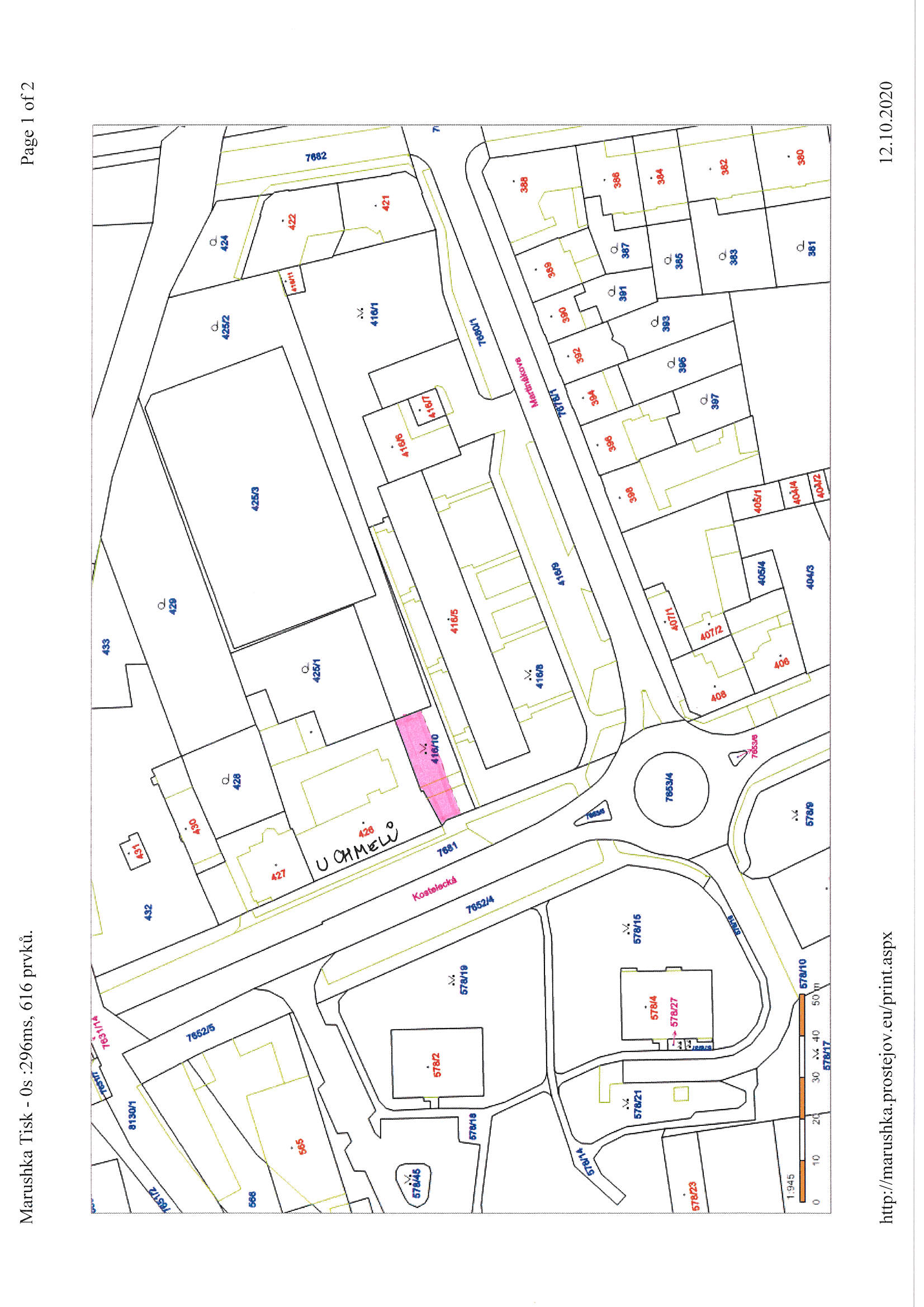 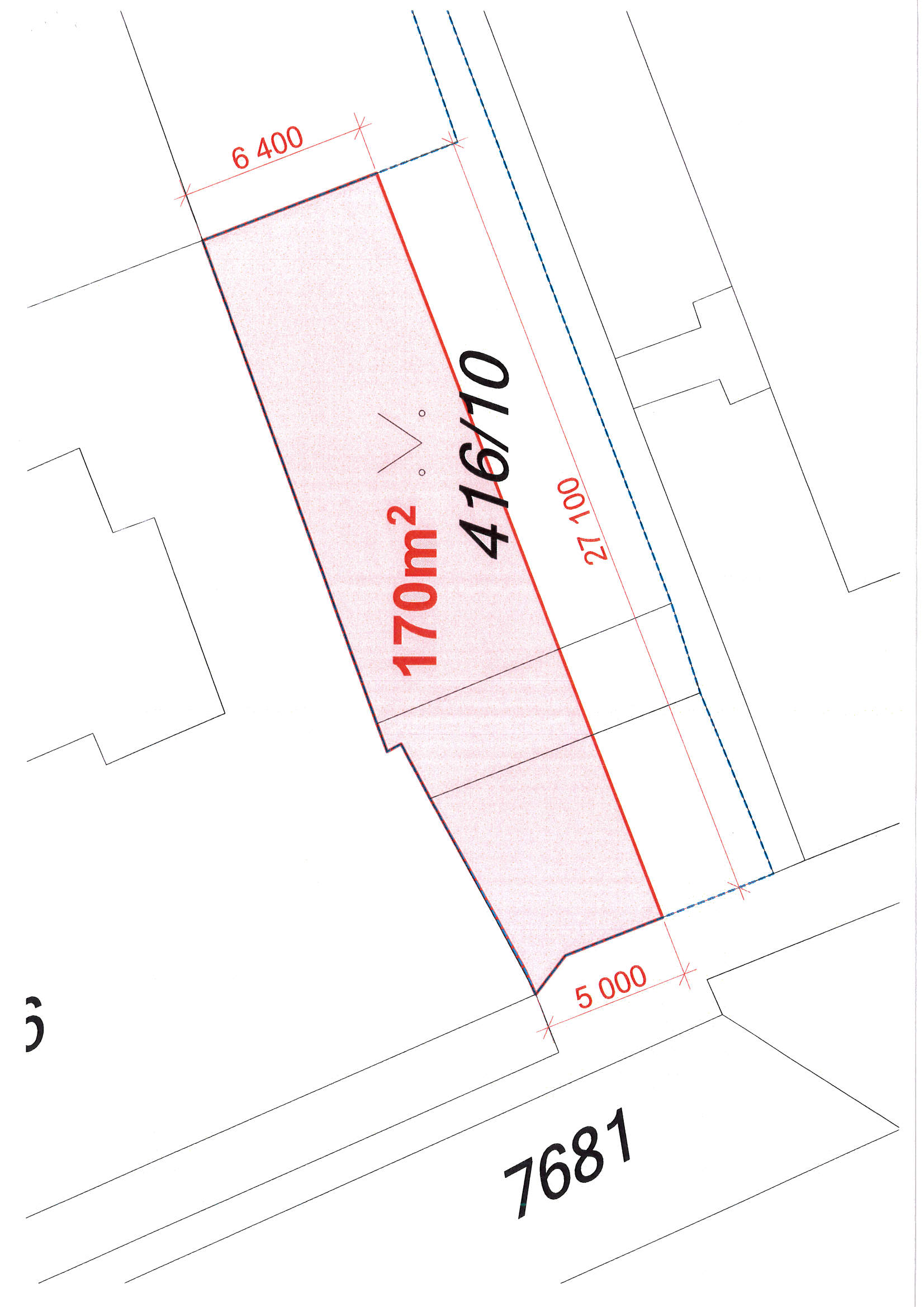 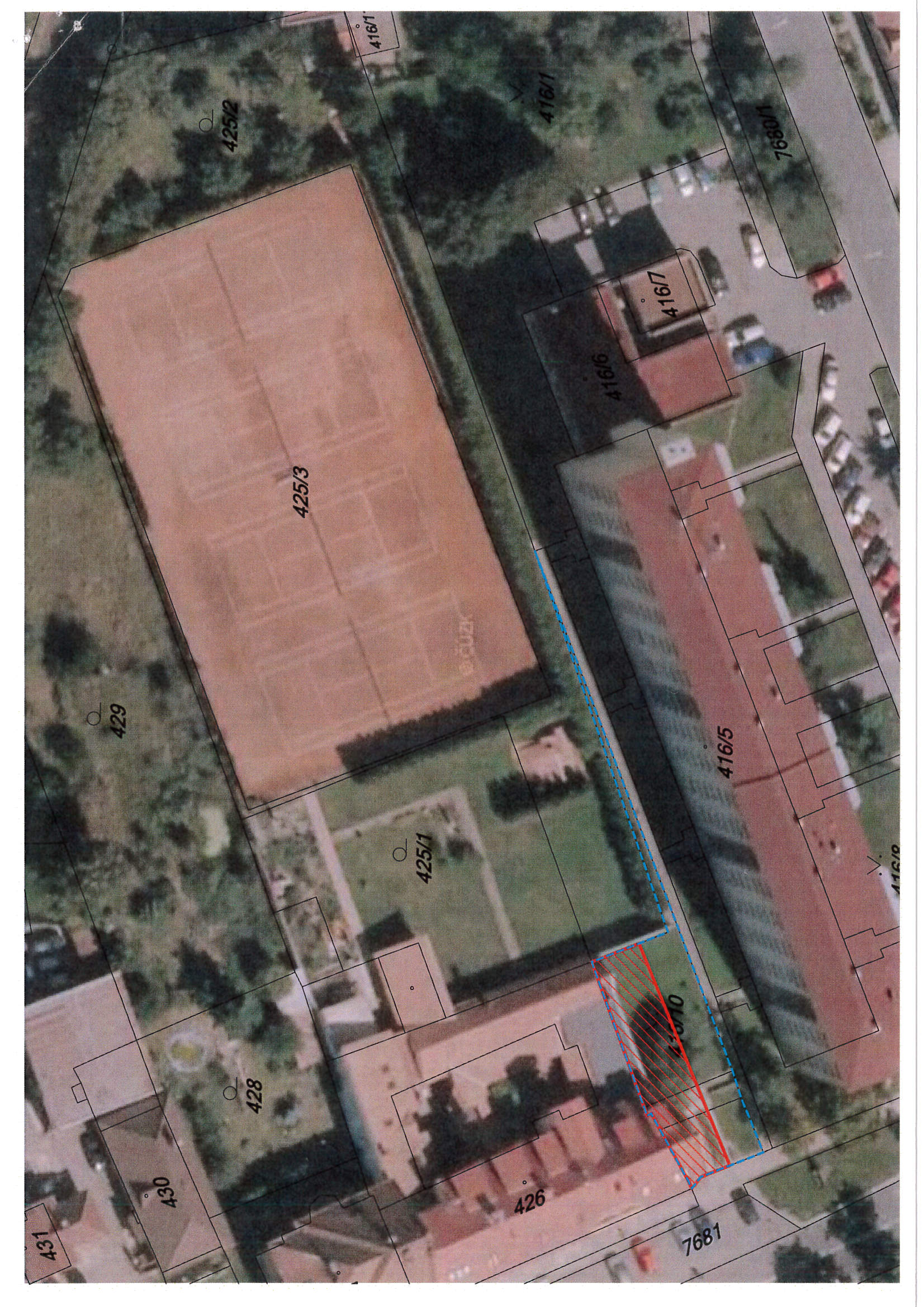 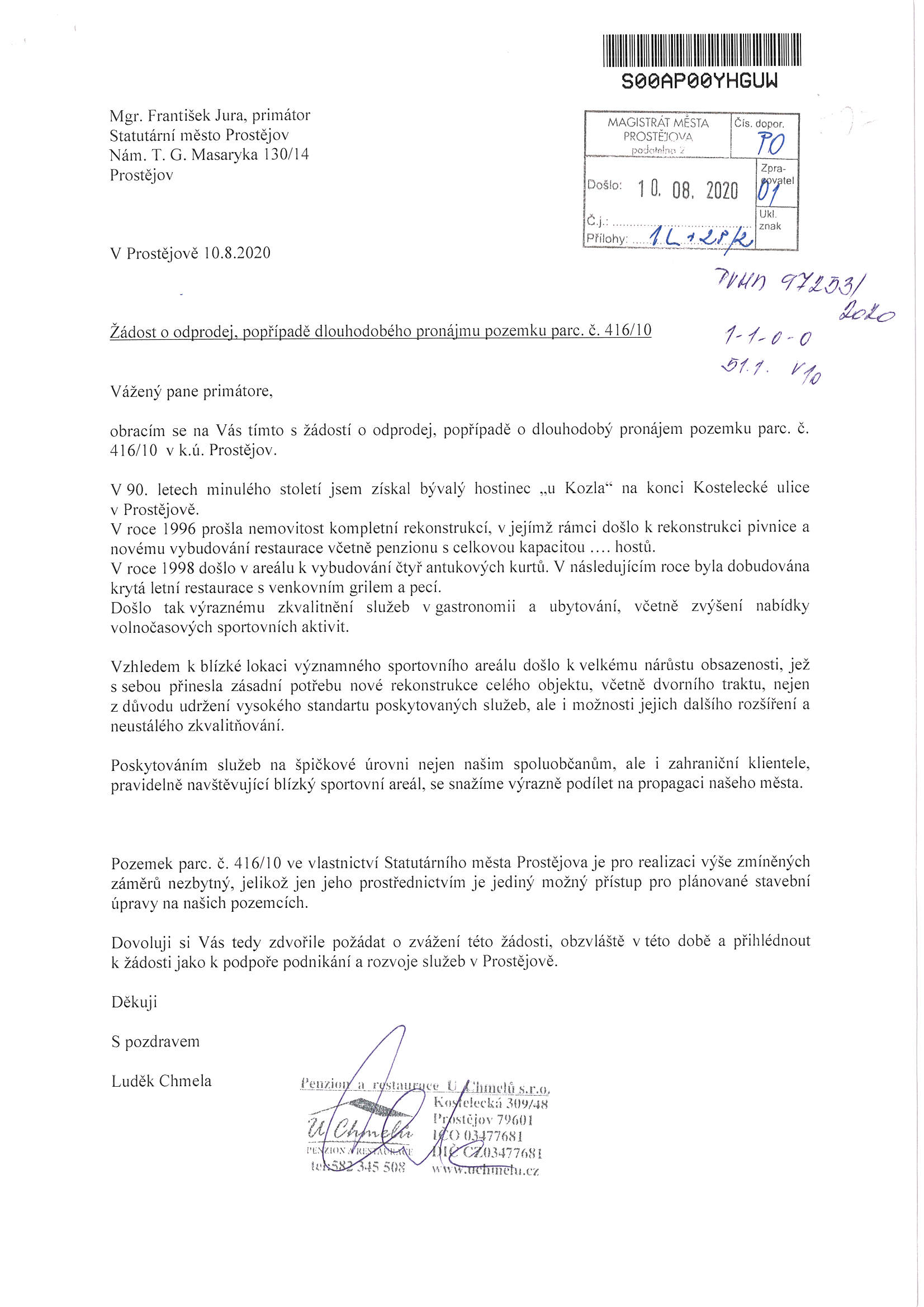 P o d p i s yP o d p i s yP o d p i s yP o d p i s yPředkladatelMgr. Jiří Pospíšil, 1. náměstek primátora02.11.2020Za správnostMgr. Alexandra Klímková, vedoucí Odboru správy a údržby majetku města02.11.2020ZpracovatelBc. Vladimír Hofman, vedoucí oddělení nakládání s majetkem města Odboru SÚMM02.11.2020Důvodová zpráva obsahuje stanoviska dotčených odborů MMPv (subjektů)Důvodová zpráva obsahuje stanoviska dotčených odborů MMPv (subjektů)Důvodová zpráva obsahuje stanoviska dotčených odborů MMPv (subjektů)Důvodová zpráva obsahuje stanoviska dotčených odborů MMPv (subjektů)Odbor MMPv (subjekt)Odbor MMPv (subjekt)Stanovisko ze dneResumé1.OÚPPP22.09.2020nedoporučuje prodej2.ORI23.09.2020nedoporučuje prodej ani dlouhodobý pronájem 3.OD01.10.2020nemá námitek k prodeji, popř. dlouhodobému pronájmu4.OŽP21.09.2020nedoporučuje prodej5.OSÚMM02.11.2020nedoporučuje prodej, doporučuje postupovat dle návrhu usnesení, pronájem nelze vzhledem k existujícím nájemním právům sjednat